АДМИНИСТРАЦИЯ КОЛПАШЕВСКОГО РАЙОНА ТОМСКОЙ ОБЛАСТИПОСТАНОВЛЕНИЕ30.12.2022								                           №   1533Об утверждении Порядка использования населением объектов спорта, находящихся в собственности муниципального образовании «Колпашевский район», в том числе спортивной инфраструктуры образовательных организаций в свободное от урочной и внеурочной деятельности времяВ соответствии с Федеральным законом от 06.11.2003 № 131-ФЗ «Об общих принципах организации местного самоуправления в Российской Федерации», Федеральным законом от 04.12.2007 № 329-ФЗ «О физической культуре и спорте в Российской Федерации», Федеральным законом от 29.11.2012 № 273-ФЗ «Об образовании в Российской Федерации», подпунктом «а» пункта 2 Перечня поручений Президента Российской Федерации по итогам заседания Совета при Президенте Российской Федерации по развитию физической культуры и спорта от 22.11.2019            № Пр-2397ПОСТАНОВЛЯЮ: 	1. Утвердить Порядок использования населением объектов спорта,  находящихся в собственности муниципального образовании «Колпашевский район», в том числе спортивной инфраструктуры образовательных организаций в свободное от урочной и внеурочной деятельности время (далее – Порядок), согласно приложению к настоящему постановлению.	2. Управлению образования Администрации Колпашевского района и Управлению по культуре, спорту и молодёжной политике Администрации Колпашевского района при организации уставной деятельности подведомственных муниципальных учреждений учесть положения Порядка, утвержденного настоящим постановлением.	3. Рекомендовать органам местного самоуправления поселений Колпашевского района принять аналогичный правовой акт.	4. Настоящее постановление вступает в силу с даты его официального опубликования.5. Опубликовать настоящее постановление в Ведомостях органов местного самоуправления Колпашевского района и разместить на официальном сайте органов местного самоуправления муниципального образования «Колпашевский район».6. Контроль за исполнением постановления возложить на заместителя Главы Колпашевского района по социальным вопросам.Глава района						                                   А.Б.АгеевГ.А.Пшеничникова5 27 40ПриложениеУТВЕРЖДЕНО постановлениемАдминистрации Колпашевского районаот 30.12.2022  № 1533Порядок использования населением объектов спорта, находящихся в собственности муниципального образовании «Колпашевский район», в том числе спортивной инфраструктуры образовательных организаций в свободное от урочной и внеурочной деятельности время1. Настоящий Порядок регулирует вопросы использования населением объектов спорта, находящихся в собственности муниципального образовании «Колпашевский район», в том числе спортивной инфраструктуры образовательных организаций в свободное от урочной и внеурочной деятельности время (далее – Порядок), в целях, указанных в пункте 4 настоящего порядка.2. Задачами настоящего Порядка являются:привлечение максимально возможного числа жителей Колпашевского района к систематическим занятиям спортом, направленным на развитие из личности, формирование здорового образа жизни;повышение роли физической культуры в оздоровлении населения, предупреждение заболеваемости и сохранение их здоровья;повышение уровня физической подготовленности и улучшение спортивных результатов с учетом индивидуальных способностей занимающихся;профилактика правонарушений и вредных привычек среди населения.3. Под объектами спорта понимаются объекты недвижимого имущества или единые недвижимые комплексы, предназначенные для проведения физкультурных мероприятий и (или) спортивных мероприятий, в том числе спортивные сооружения, являющиеся объектами недвижимого имущества.4. Объекты спорта могут использоваться населением в целях:1) удовлетворения потребностей в поддержании и укреплении здоровья;2) физической реабилитации;3) проведения физкультурно-оздоровительного и спортивного досуга;4) удовлетворения потребностей в достижении спортивных результатов.5. Использование населением объектов спорта осуществляется следующими способами:1) заключение муниципальными учреждениями Колпашевского района в соответствии с действующим законодательством договоров (соглашений) с индивидуальными предпринимателями, физическими и юридическими лицами об оказании услуг по предоставлению в пользование объектов спорта в целях занятия физической культурой и спортом;2) предоставление свободного доступа на объекты спорта, находящиеся на общественных территориях Колпашевского района, а также на территориях муниципальных учреждений Колпашевского района для самостоятельного занятия физической культурой и спортом, реализации различных видов досуга с учетом особенностей оказываемых услуг.6. Объекты спорта предоставляются:1) индивидуальным предпринимателям, физическим и юридическим лицам по договору (соглашению) с муниципальными учреждениями Колпашевского района, в оперативном управлении которых находятся объекты спорта, на платной основе, согласно тарифам, установленным локальными актами муниципальных учреждений;2) муниципальным учреждениям  Колпашевского района по договору (соглашению) с муниципальными учреждениями Колпашевского района, в оперативном управлении которых находятся объекты спорта, на условиях, установленных локальными актами муниципальных учреждений.7. Объекты спорта, находящиеся на общественных территориях Колпашевского района, предоставляются населению в режиме свободного доступа для самостоятельного занятия физической культурой и спортом, реализации различных видов досуга с учетом особенностей оказываемых услуг.Правила посещения таких объектов спорта, контактная информация (телефон, адрес электронной почты, официальный сайт, уполномоченное на организацию использования объекта должностное лицо) размещаются на информационных щитах, устанавливаемых администрацией муниципальных учреждений Колпашевского района (администрациями поселений Колпашевского района) на территории, отведенной для размещения объекта спорта.8. Заключению договора (соглашения) муниципальной образовательной организации, должна предшествовать оценка последствий заключения таких соглашений (договоров) в отношении закреплённых за указанными организациями объектов собственности, проводимая учредителем муниципальной организации в порядке, установленном действующим законодательством..9. Услуги, оказываемые населению на объектах спорта, должны соответствовать ГОСТ Р 52024-2003 «Услуги физкультурно-оздоровительные и спортивные. Общие требования».Не допускается оказание услуг на объектах спорта, на которых оказание таких услуг является небезопасным.10. Содержание и обслуживание объектов спорта производится юридическими лицами, во владении и пользовании которых находится объект спорта, в соответствии с правилами техники безопасности, пожарной безопасности, санитарно-гигиеническими нормами  и правилами, иными нормами действующего законодательства.	11. При использовании объектов спорта посетители имеют право:1) на пользование всеми видами услуг, предусмотренными функциональными особенностями объекта;2) на пронос личных вещей, не запрещенных настоящим Порядком.12. При использовании объектов спорта посетители обязаны:1) бережно относиться к объектам спорта, спортивному оборудованию, спортивному инвентарю;2) поддерживать порядок и не нарушать дисциплину при использовании объекта спорта;3) предупреждать конфликтные ситуации, не допускать оскорбительных выражений и хулиганских действий в адрес других лиц;4) соблюдать персональную ответственность за соблюдение правил техники безопасности нахождения на объекте спорта;5) при обнаружении (возникновении) поломки (повреждения) спортивного оборудования, спортивного инвентаря, делающей невозможным или опасным их дальнейшее использование, необходимо прекратить использование неисправного спортивного оборудования, спортивного инвентаря и незамедлительно сообщить об этом должностному лицу юридического лица, ответственному за организацию использования объекта.13. При использовании объекта спорта запрещается:1) распивать спиртные напитки, употреблять табачные, наркотические или психотропные вещества;2) проносить на территорию оружие (за исключением спортивного оружия), взрывчатые, легковоспламеняющиеся вещества и материалы, а на территорию спортивной площадки проносить стеклянную посуду;3) использовать пиротехнические изделия с нарушением требований действующего законодательства, разводить костры;4) выгуливать животных;5) размещать отходы производства и потребления вне отведенных для этого местах, разливать жидкости на спортивное покрытие, наносить повреждения спортивному покрытию;6) наносить повреждения, в том числе надписи, использовать не по назначению спортивное оборудование, спортивный инвентарь, мыле архитектурные формы;7) крепить к спортивному оборудованию, спортивному инвентарю, малым архитектурным формам рекламу, вывески, указатели без соблюдения требований законодательства о рекламе;8) умышленно мешать другим занимающимся на территории объекта;9) производить самостоятельную разработку, сборку и ремонт спортивного оборудования, спортивного инвентаря.14. Учреждения, в оперативном управлении которых находятся объекта спорта, обязаны обеспечить населением бесплатной, доступной и достоверной информацией об условиях использования объектов спорта, в том числе о режиме работы, правилах посещения, порядке предоставления объектов спорта, перечне физкультурно-оздоровительных и спортивных услуг путем размещения соответствующей информации на стендах в своих помещениях и на официальном сайте организации.15. Пользователи объектов спорта, нарушившие требования настоящего Порядка, могут быть удалены с объекта, а также привлечены к ответственности в соответствии с законодательством Российской Федерации.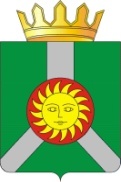 